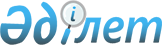 О внесении изменений в решение Байдибекского районного маслихата от 21 декабря 2010 года № 39/219 "О районном бюджете на 2011-2013 годы"
					
			Утративший силу
			
			
		
					Решение маслихата Байдибекского района Южно-Казахстанской области от 10 ноября 2011 года N 49/290. Зарегистрировано Управлением юстиции Байдибекского района Южно-Казахстанской области 15 ноября 2011 года N 14-5-121. Утратило силу в связи с истечением срока применения - письмо Байдибекского районного маслихата Южно-Казахстанской области от 6 августа 2012 года № 80       Сноска. Утратило силу в связи с истечением срока применения -  письмо Байдибекского районного маслихата Южно-Казахстанской области от 06.08.2012 № 80

      В соответствии с Бюджетным кодексом Республики Казахстан от 4 декабря 2008 года, Законом Республики Казахстан от 23 января 2001 года "О местном государственном управлении и самоуправлении в Республике Казахстан" и решением Южно-Казахстанского областного маслихата от 31 октября 2011 года № 46/446-ІV "О внесение изменений и дополнения в решение Южно-Казахстанского областного маслихата от 10 декабря 2010 года № 35/349-ІV "Об областном бюджете на 2011-2013 года" зарегистрированного в Реестре государственной регистрации нормативных правовых актов за № 2059, Байдибекский районный маслихат РЕШИЛ:



      1. Внести в решение Байдибекского районного маслихата от 21 декабря 2010 года № 39/219 "О районном бюджете на 2011-2013 годы" (зарегистрировано в Реестре государственной регистрации нормативных правовых актов за № 14-5-105, опубликовано 6 января 2011 года в номере 1-2 газеты «Шаян») следующие изменения:



      пункт 1 изложить в новой редакции:

      «1. Утвердить Байдибекский районный бюджет на 2011-2013 годы согласно приложениям 1, 2 и 3 соответственно, в том числе на 2011 год в следующих объемах:

      1) доходы – 5 224 025 тысяч тенге, в том числе по:

      налоговым поступлениям – 305 392 тысяч тенге;

      неналоговым поступлениям – 8 065 тысяч тенге;

      поступлениям от продажи основного капитала – 4 871 тысяч тенге;

      поступлениям трансфертов – 4 905 697 тысяч тенге;

      2) затраты – 5 290 138 тысяч тенге;

      3) чистое бюджетное кредитование – 58 490 тысяч тенге:

      бюджетные кредиты – 59 677 тысяч тенге;

      погашение бюджетных кредитов – 1 187 тысяч тенге;

      4) сальдо по операциям с финансовыми активами – 0;

      5) дефицит (профицит) бюджета – - 124 603 тысяч тенге;

      6) финансирование дефицита (использование профицита) бюджета – 124 603 тысяч тенге:

      поступление займов – 59 677 тысяч тенге;

      погашение займов – 1 187 тысяч тенге;

      используемые остатки бюджетных средств – 66 113 тысяч тенге.».



      Приложение 1 к указанному решению изложить в новой редакции согласно приложению к настоящему решению.



      2. Настоящее решение вводится в действие с 1 января 2011 года.      Председатель сессии районного маслихата:   А.Кулымбет      Секретарь районного маслихата:             С.Спабеков

Приложение 1

к решению Байдибекского районного маслихата

от 10 ноября 2011 года № 49/290Приложение 1

к решению Байдибекского районного маслихата

от 21 декабря 2010 года № 39/219       Районный бюджет на 2011 год 
					© 2012. РГП на ПХВ «Институт законодательства и правовой информации Республики Казахстан» Министерства юстиции Республики Казахстан
				Категория Категория Категория Категория Сумма, тысяч тенгеКлассКлассКлассСумма, тысяч тенгеПодклассПодклассСумма, тысяч тенгеНаименование Сумма, тысяч тенге123Доходы52240251Налоговые поступления3053920101Подоходный налог1206532Индивидуальный подоходный налог1206530303Социальный налог1114381Социальный налог1114380404Hалоги на собственность635901Hалоги на имущество376423Земельный налог54174Hалог на транспортные средства191415Единый земельный налог13900505Внутренние налоги на товары, работы и услуги65112Акцизы18003Поступления за использование природных и других ресурсов2274Сборы за ведение предпринимательской и профессиональной деятельности44840808Обязательные платежи, взимаемые за совершение юридически значимых действий и (или) выдачу документов уполномоченными на то государственными органами или должностными лицами32001Государственная пошлина32002Неналоговые поступления80650101Доходы от государственной собственности26685Доходы от аренды имущества, находящегося в государственной собственности26680606Прочие неналоговые поступления53971Прочие неналоговые поступления53973Поступления от продажи основного капитала48710303Продажа земли и нематериальных активов48711Продажа земли48714Поступления трансфертов 49056970202Трансферты из вышестоящих органов государственного управления49056972Трансферты из областного бюджета4905697Функциональная группаФункциональная группаФункциональная группаФункциональная группаФункциональная группаСумма, тысяч тенгеФункциональная подгруппаФункциональная подгруппаФункциональная подгруппаФункциональная подгруппаСумма, тысяч тенгеАдминистратор бюджетных программАдминистратор бюджетных программАдминистратор бюджетных программСумма, тысяч тенгеПрограммаПрограммаСумма, тысяч тенгеНаименование Сумма, тысяч тенгеII. Затраты529013801Государственные услуги общего характера2223071Представительные, исполнительные и другие органы, выполняющие общие функции государственного управления204174112Аппарат маслихата района (города областного значения)14423001Услуги по обеспечению деятельности маслихата района (города областного значения)14163003Капитальные расходы государственных органов260122Аппарат акима района (города областного значения)59011001Услуги по обеспечению деятельности акима района (города областного значения)52851003Капитальные расходы государственных органов6160123Аппарат акима района в городе, города районного значения, поселка, аула (села), аульного (сельского) округа130740001Услуги по обеспечению деятельности акима района в городе, города районного значения, поселка, аула (села), аульного (сельского) округа127630022Капитальные расходы государственных органов31102Финансовая деятельность323459Отдел экономики и финансов района (города областного значения)323003Проведение оценки имущества в целях налогообложения3239Прочие государственные услуги общего характера17810459Отдел экономики и финансов района (города областного значения)17810001Услуги по реализации государственной политики в области формирования и развития экономической политики, государственного планирования, исполнения бюджета и управления коммунальной собственностью района (города областного значения)15237015Капитальные расходы государственных органов257302Оборона121921Военные нужды8192122Аппарат акима района (города областного значения)8192005Мероприятия в рамках исполнения всеобщей воинской обязанности81922Организация работы по чрезвычайным ситуациям4000122Аппарат акима района (города областного значения)4000006Предупреждение и ликвидация чрезвычайных ситуаций масштаба района (города областного значения)2500007Мероприятия по профилактике и тушению степных пожаров районного (городского) масштаба, а также пожаров в населенных пунктах, в которых не созданы органы государственной противопожарной службы150004Образование31594611Дошкольное воспитание и обучение238082464Отдел образования района (города областного значения)238082009Обеспечение деятельности организаций дошкольного воспитания и обучения212398021Увеличение размера доплаты за квалификационную категорию учителям школ и воспитателям дошкольных организаций образования256842Начальное, основное среднее и общее среднее образование2569727123Аппарат акима района в городе, города районного значения, поселка, аула (села), аульного (сельского) округа215005Организация бесплатного подвоза учащихся до школы и обратно в аульной (сельской) местности215464Отдел образования района (города областного значения)2569512003Общеобразовательное обучение2514980006Дополнительное образование для детей545329Прочие услуги в области образования351652464Отдел образования района (города областного значения)73970001Услуги по реализации государственной политики на местном уровне в области образования 7974005Приобретение и доставка учебников, учебно-методических комплексов для государственных учреждений образования района (города областного значения)29192012Капитальные расходы государственных органов10243015Ежемесячные выплаты денежных средств опекунам (попечителям) на содержание ребенка сироты (детей-сирот), и ребенка (детей), оставшегося без попечения родителей9419020Обеспечение оборудованием, программным обеспечением детей-инвалидов, обучающихся на дому17142472Отдел строительства, архитектуры и градостроительства района (города областного значения)277682037Строительство и реконструкция объектов образования27768205Здравоохранение2509Прочие услуги в области здравоохранения250123Аппарат акима района в городе, города районного значения, поселка, аула (села), аульного (сельского) округа250002Организация в экстренных случаях доставки тяжелобольных людей до ближайшей организации здравоохранения, оказывающей врачебную помощь25006Социальная помощь и социальное обеспечение1937452Социальная помощь172946451Отдел занятости и социальных программ района (города областного значения)172946002Программа занятости25518004Оказание социальной помощи на приобретение топлива специалистам здравоохранения, образования, социального обеспечения, культуры и спорта в сельской местности в соответствии с законодательством Республики Казахстан10344005Государственная адресная социальная помощь8839006Жилищная помощь150007Социальная помощь отдельным категориям нуждающихся граждан по решениям местных представительных органов4100010Материальное обеспечение детей-инвалидов, воспитывающихся и обучающихся на дому1115014Оказание социальной помощи нуждающимся гражданам на дому22827016Государственные пособия на детей до 18 лет79320017Обеспечение нуждающихся инвалидов обязательными гигиеническими средствами и предоставление услуг специалистами жестового языка, индивидуальными помощниками в соответствии с индивидуальной программой реабилитации инвалида11479023Обеспечение деятельности центров занятости92549Прочие услуги в области социальной помощи и социального обеспечения20799451Отдел занятости и социальных программ района (города областного значения)20799001Услуги по реализации государственной политики на местном уровне в области обеспечения занятости и реализации социальных программ для населения19053011Оплата услуг по зачислению, выплате и доставке пособий и других социальных выплат268021Капитальные расходы государственных органов147807Жилищно-коммунальное хозяйство5980271Жилищное хозяйство77867472Отдел строительства, архитектуры и градостроительства района (города областного значения)77867003Строительство и (или) приобретение жилья государственного коммунального жилищного фонда778672Коммунальное хозяйство406821123Аппарат акима района в городе, города районного значения, поселка, аула (села), аульного (сельского) округа569014Организация водоснабжения населенных пунктов569458Отдел жилищно-коммунального хозяйства, пассажирского транспорта и автомобильных дорог района (города областного значения)166462012Функционирование системы водоснабжения и водоотведения166462472Отдел строительства, архитектуры и градостроительства района (города областного значения)239790006Развитие системы водоснабжения2397903Благоустройство населенных пунктов113339123Аппарат акима района в городе, города районного значения, поселка, аула (села), аульного (сельского) округа7393008Освещение улиц населенных пунктов1927009Обеспечение санитарии населенных пунктов1501011Благоустройство и озеленение населенных пунктов3965458Отдел жилищно-коммунального хозяйства, пассажирского транспорта и автомобильных дорог района (города областного значения)78646015Освещение улиц в населенных пунктах65980016Обеспечение санитарии населенных пунктов1166018Благоустройство и озеленение населенных пунктов11500472Отдел строительства, архитектуры и градостроительства района (города областного значения)27300007Развитие благоустройства городов и населенных пунктов2730008Культура, спорт, туризм и информационное пространство2984171Деятельность в области культуры84285455Отдел культуры и развития языков района (города областного значения)84285003Поддержка культурно-досуговой работы842852Спорт116365465Отдел физической культуры и спорта района (города областного значения)116365005Развитие массового спорта и национальных видов спорта 114050006Проведение спортивных соревнований на районном (города областного значения) уровне937007Подготовка и участие членов сборных команд района (города областного значения) по различным видам спорта на областных спортивных соревнованиях13783Информационное пространство53070455Отдел культуры и развития языков района (города областного значения)40828006Функционирование районных (городских) библиотек40828456Отдел внутренней политики района (города областного значения)12242002Услуги по проведению государственной информационной политики через газеты и журналы 10837005Услуги по проведению государственной информационной политики через телерадиовещание14059Прочие услуги по организации культуры, спорта, туризма и информационного пространства44697455Отдел культуры и развития языков района (города областного значения)4409001Услуги по реализации государственной политики на местном уровне в области развития языков и культуры4319010Капитальные расходы государственных органов90456Отдел внутренней политики района (города областного значения)32454001Услуги по реализации государственной политики на местном уровне в области информации, укрепления государственности и формирования социального оптимизма граждан12875003Реализация региональных программ в сфере молодежной политики4370006Капитальные расходы государственных органов15209465Отдел физической культуры и спорта района (города областного значения)7834001Услуги по реализации государственной политики на местном уровне в сфере физической культуры и спорта7574004Капитальные расходы государственных органов26010Сельское, водное, лесное, рыбное хозяйство, особо охраняемые природные территории, охрана окружающей среды и животного мира, земельные отношения1727021Сельское хозяйство41791459Отдел экономики и финансов района (города областного значения)10262099Реализация мер социальной поддержки специалистов социальной сферы сельских населенных пунктов 10262473Отдел ветеринарии района (города областного значения)31529001Услуги по реализации государственной политики на местном уровне в сфере ветеринарии7283003Капитальные расходы государственных органов92005Обеспечение функционирования скотомогильников (биотермических ям) 647006Организация санитарного убоя больных животных561007Организация отлова и уничтожения бродячих собак и кошек2000008Возмещение владельцам стоимости изымаемых и уничтожаемых больных животных, продуктов и сырья животного происхождения1957009Проведение ветеринарных мероприятий по энзоотическим болезням животных189896Земельные отношения14543463Отдел земельных отношений района (города областного значения)14543001Услуги по реализации государственной политики в области регулирования земельных отношений на территории района (города областного значения)7795003Земельно-хозяйственное устройство населенных пунктов6500007Капитальные расходы государственных органов248109Прочие услуги в области сельского, водного, лесного, рыбного хозяйства, охраны окружающей среды и земельных отношений116368109473Отдел ветеринарии района (города областного значения)116368109462011Проведение противоэпизоотических мероприятий11636811Промышленность, архитектурная, градостроительная и строительная деятельность199832Архитектурная, градостроительная и строительная деятельность19983472Отдел строительства, архитектуры и градостроительства района (города областного значения)19983001Услуги по реализации государственной политики в области строительства, архитектуры и градостроительства на местном уровне18607015Капитальные расходы государственных органов137612Транспорт и коммуникации5738831Автомобильный транспорт573883458Отдел жилищно-коммунального хозяйства, пассажирского транспорта и автомобильных дорог района (города областного значения)573883023Обеспечение функционирования автомобильных дорог57388313Прочие327219Прочие32721451Отдел занятости и социальных программ района (города областного значения)1560022Поддержка частного предпринимательства в рамках программы «Дорожная карта бизнеса - 2020»1560454Отдел предпринимательства и сельского хозяйства района (города областного значения)12740001Услуги по реализации государственной политики на местном уровне в области развития предпринимательства, промышленности и сельского хозяйства 11920007Капитальные расходы государственных органов820458Отдел жилищно-коммунального хозяйства, пассажирского транспорта и автомобильных дорог района (города областного значения)15626001Услуги по реализации государственной политики на местном уровне в области жилищно-коммунального хозяйства, пассажирского транспорта и автомобильных дорог 13738013Капитальные расходы государственных органов1888459Отдел экономики и финансов района (города областного значения)2795012Резерв местного исполнительного органа района (города областного значения) 279515Трансферты64501Трансферты6450459Отдел экономики и финансов района (города областного значения)6450006Возврат неиспользованных (недоиспользованных) целевых трансфертов4433024Целевые текущие трансферты в вышестоящие бюджеты в связи с передачей функций государственных органов из нижестоящего уровня государственного управления в вышестоящий2017III. Чистое бюджетное кредитование58490Функциональная группа Функциональная группа Функциональная группа Функциональная группа Функциональная группа Сумма, тысяч тенгеФункциональная подгруппаФункциональная подгруппаФункциональная подгруппаФункциональная подгруппаСумма, тысяч тенгеАдминистратор бюджетных программАдминистратор бюджетных программАдминистратор бюджетных программСумма, тысяч тенгеПрограммаПрограммаСумма, тысяч тенгеНаименованиеСумма, тысяч тенгеБюджетные кредиты5967710Сельское, водное, лесное, рыбное хозяйство, особо охраняемые природные территории, охрана окружающей среды и животного мира, земельные отношения596771Сельское хозяйство59677459Отдел экономики и финансов района (города областного значения)59677018Бюджетные кредиты для реализации мер социальной поддержки специалистов социальной сферы сельских населенных пунктов59677КатегорияКатегорияКатегорияКатегорияНаименование Сумма, тысяч тенгеКлассКлассСумма, тысяч тенгеПодклассПодклассПодклассСумма, тысяч тенгеСпецификаСпецификаСумма, тысяч тенгеПогашение бюджетных кредитов11875Погашение бюджетных кредитов118701Погашение бюджетных кредитов11871Погашение бюджетных кредитов, выданных из государственного бюджета118713Погашение бюджетных кредитов, выданных из местного бюджета физическим лицам1187IV. Сальдо по операциям с финансовыми активами0V. Дефицит (профицит) бюджета-124603VI. Финансирование дефицита (Использование профицита) бюджета124603КатегорияКатегорияКатегорияКатегорияНаименование Сумма, тысяч тенгеКлассКлассСумма, тысяч тенгеПодклассПодклассПодклассСумма, тысяч тенгеСпецификаСпецификаСумма, тысяч тенгеПоступление займов596777Поступление займов5967701Внутренние государственные займы5967702Договоры займа5967703Займы, получаемые местным исполнительным органом района (города областного значения)59677Функциональная группа Функциональная группа Функциональная группа Функциональная группа Функциональная группа Сумма, тысяч тенгеФункциональная подгруппаФункциональная подгруппаФункциональная подгруппаФункциональная подгруппаСумма, тысяч тенгеАдминистратор бюджетных программАдминистратор бюджетных программАдминистратор бюджетных программСумма, тысяч тенгеПрограммаПрограммаСумма, тысяч тенгеНаименованиеСумма, тысяч тенге16Погашение займов11871Погашение займов1187459Отдел экономики и финансов района (города областного значения)1187005Погашение долга местного исполнительного органа перед вышестоящим бюджетом1187КатегорияКатегорияКатегорияКатегорияНаименование Сумма, тысяч тенгеКлассКлассСумма, тысяч тенгеПодклассПодклассПодклассСумма, тысяч тенгеСпецификаСпецификаСумма, тысяч тенге8Используемые остатки бюджетных средств6611301Остатки бюджетных средств661131Свободные остатки бюджетных средств6611301Свободные остатки бюджетных средств66113